CS101 SOLVED QUIZ NO-1  2014ARPANET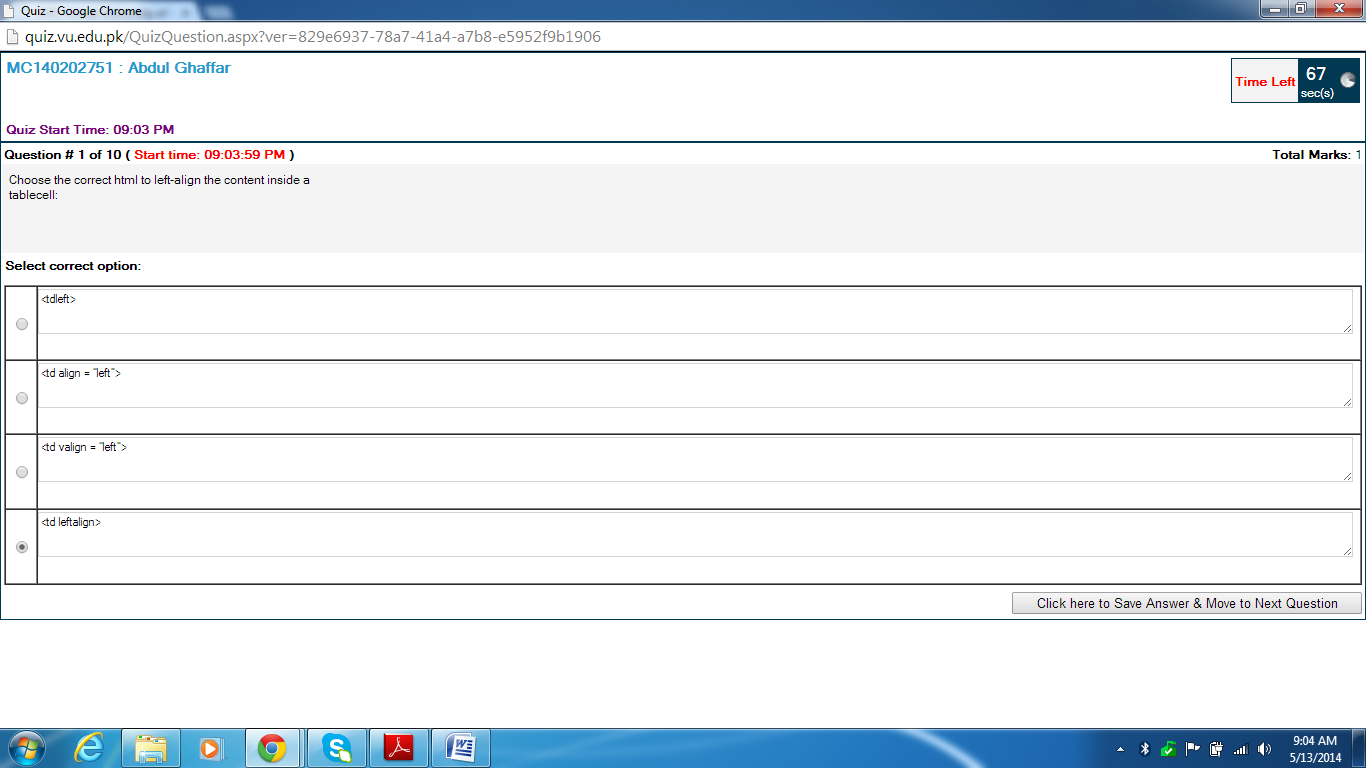 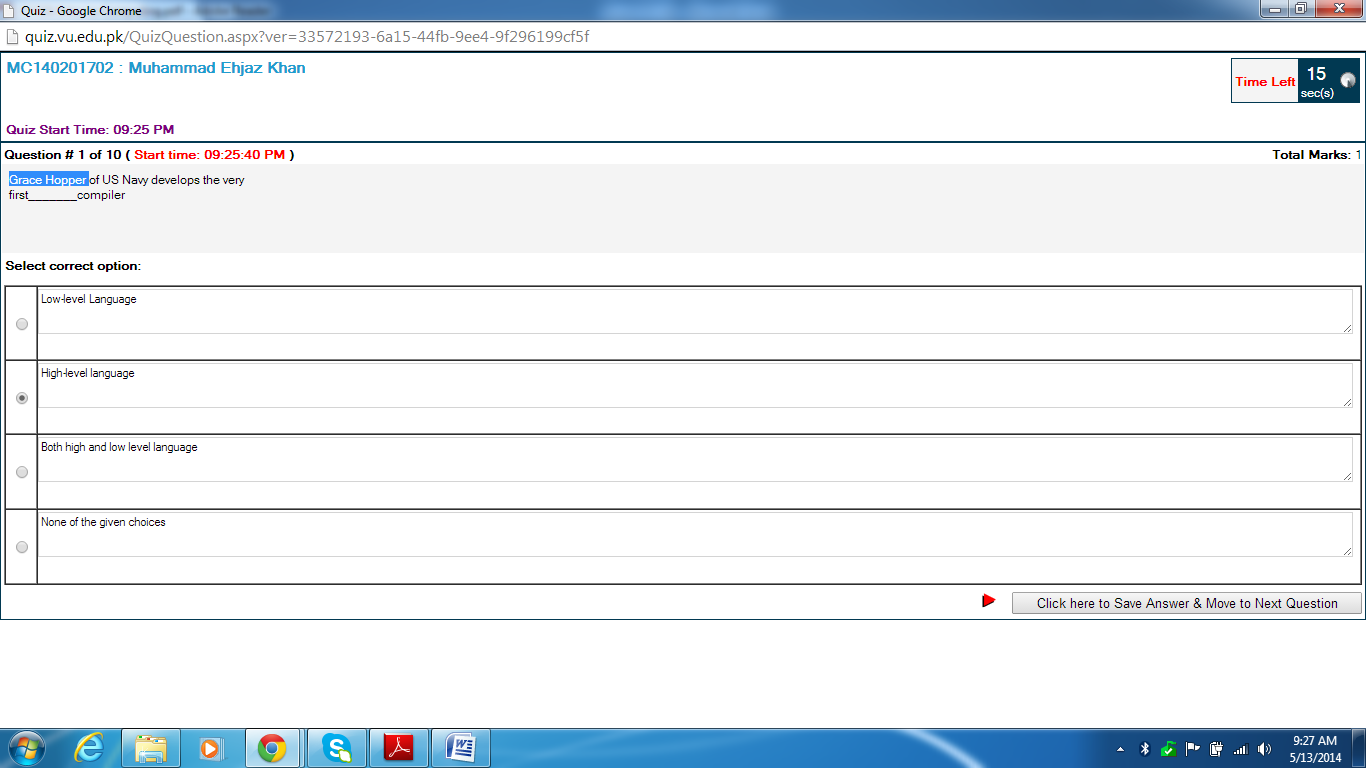 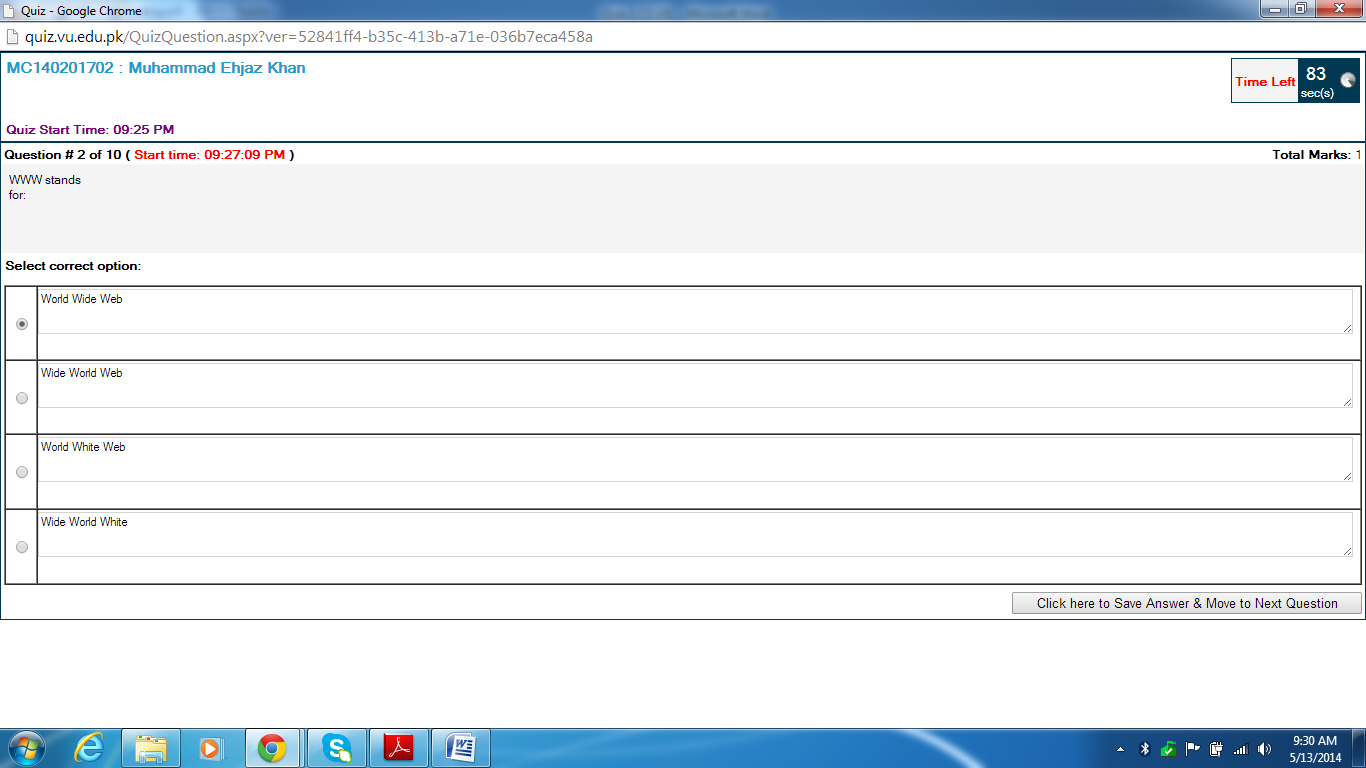 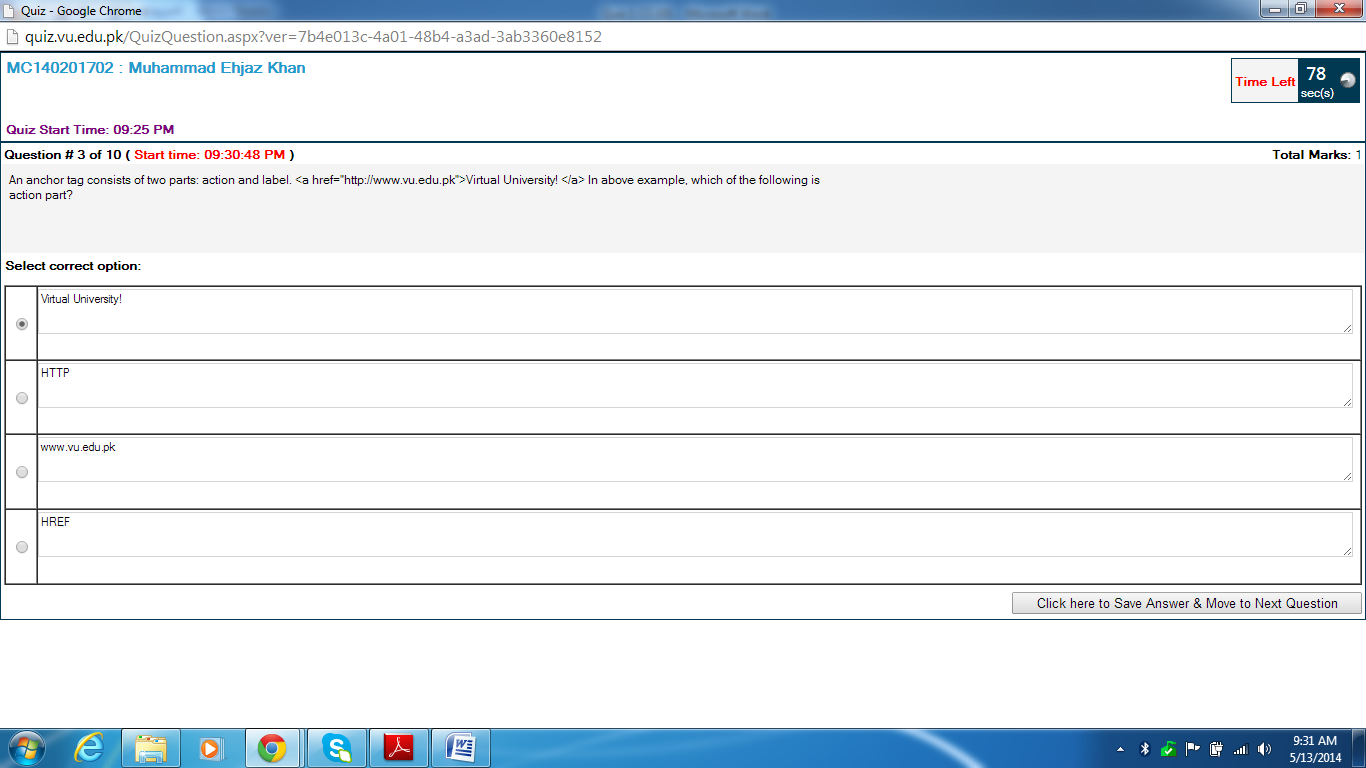 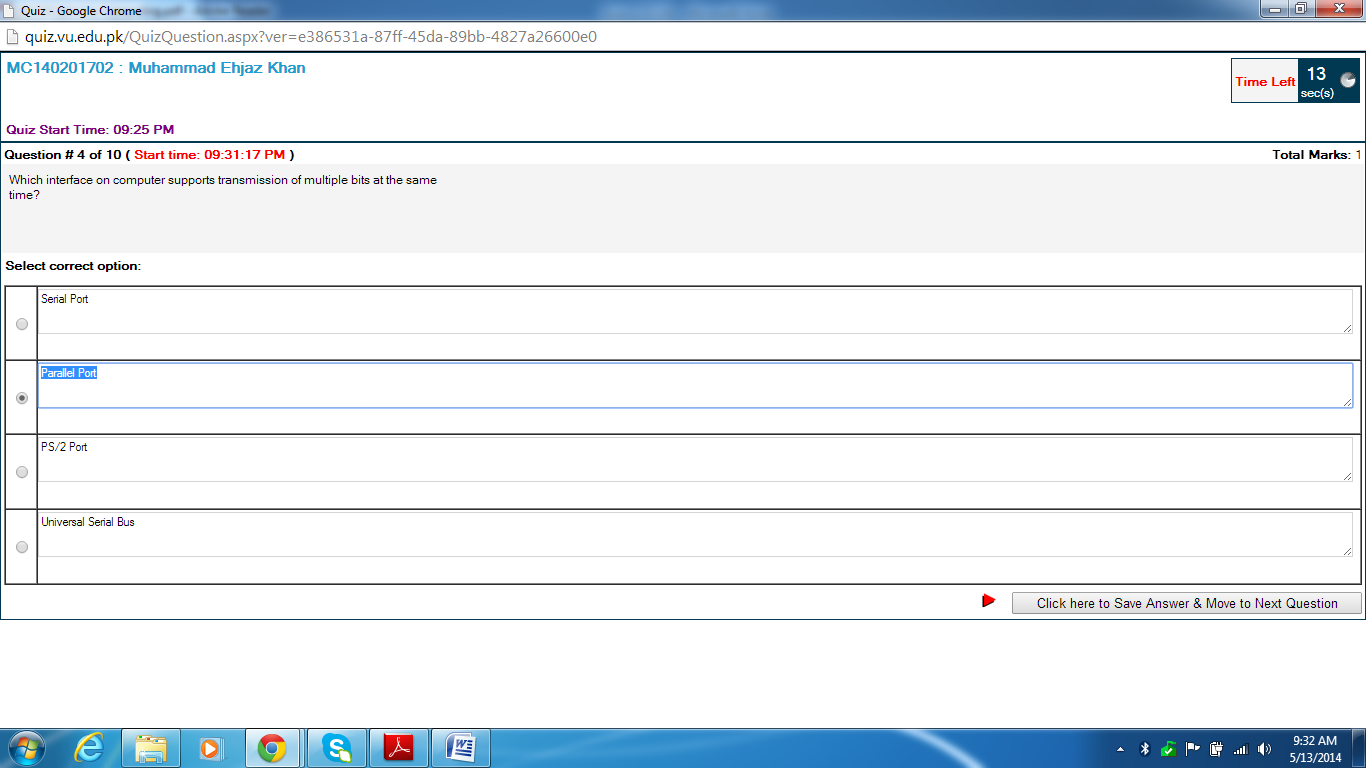 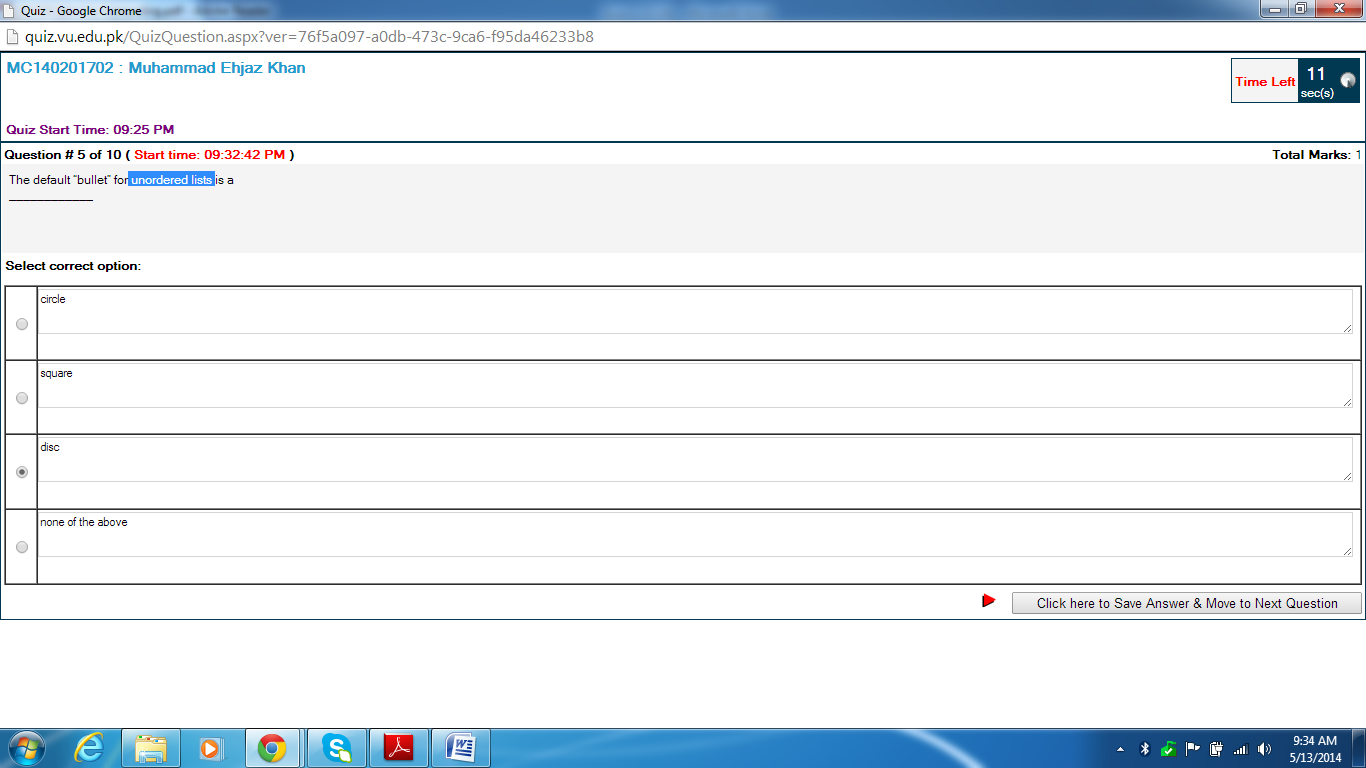 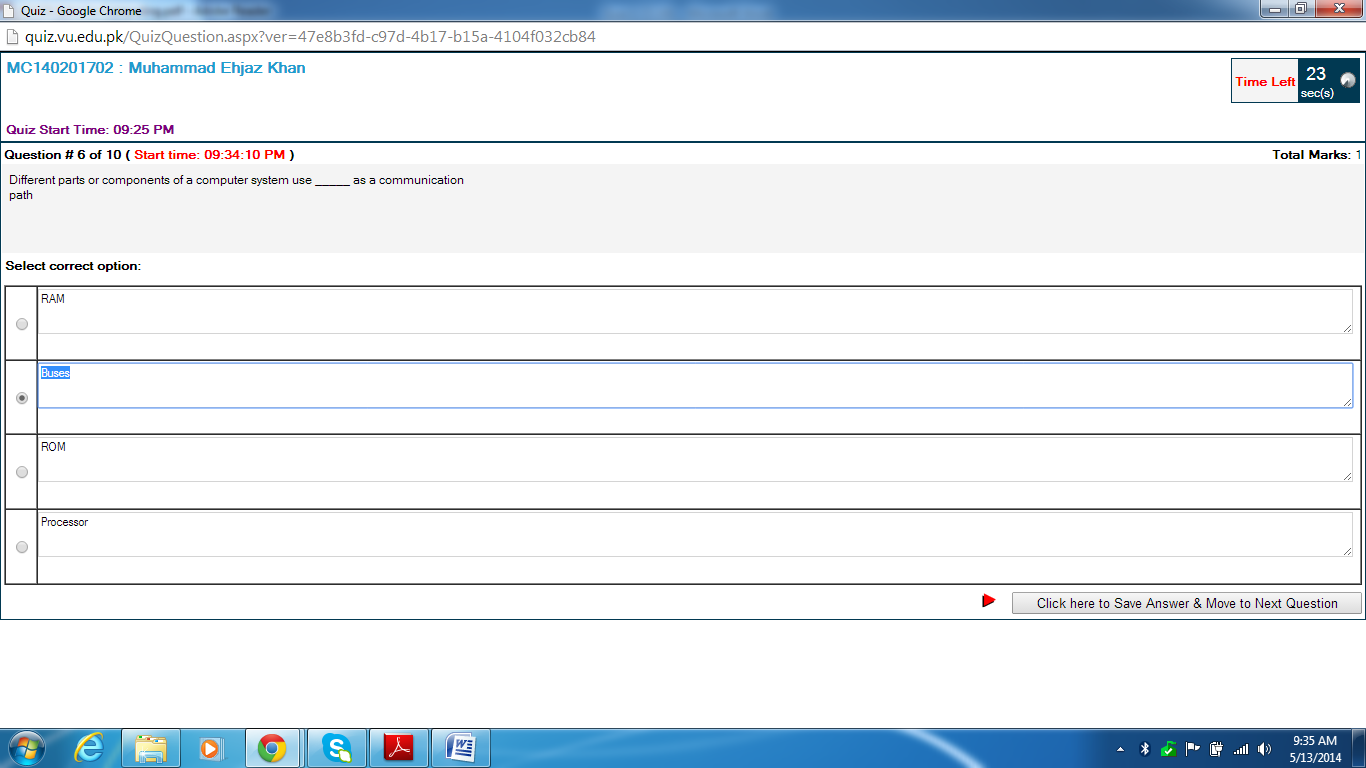 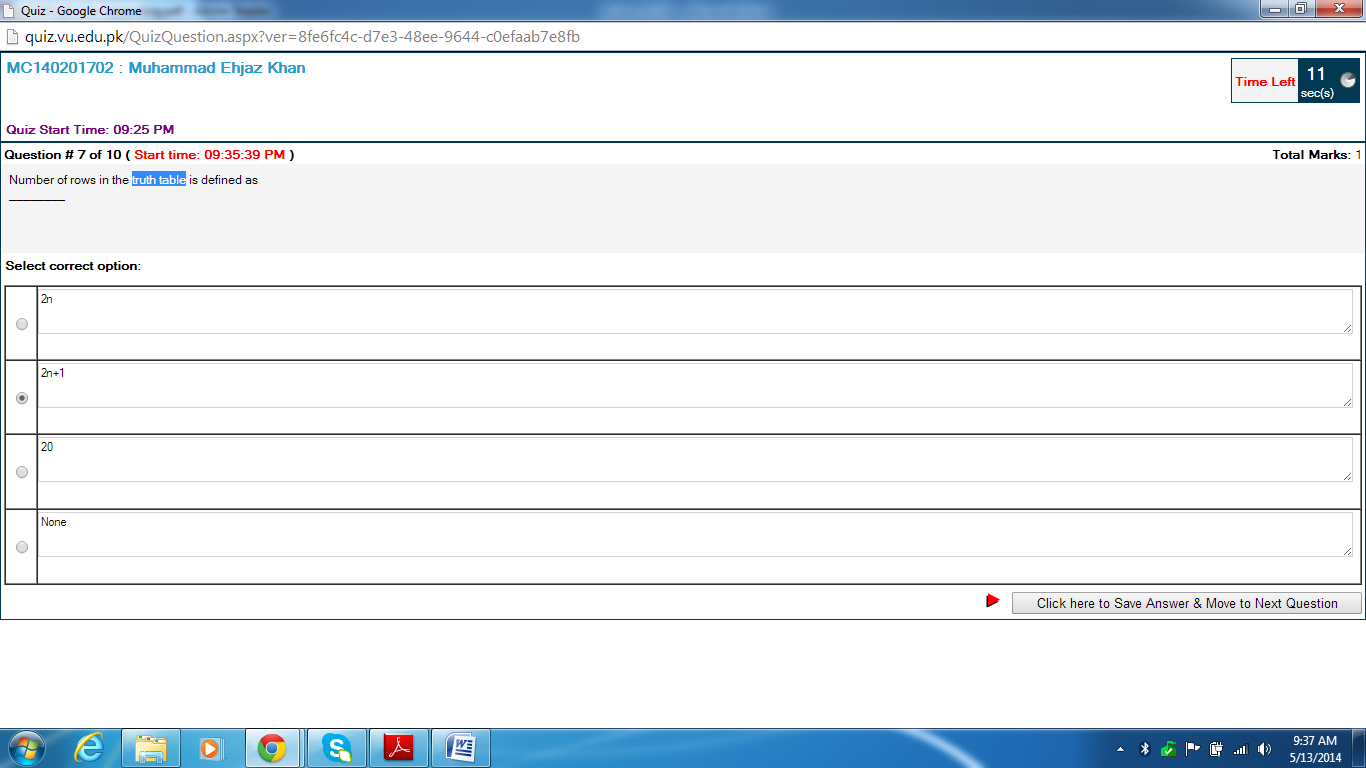 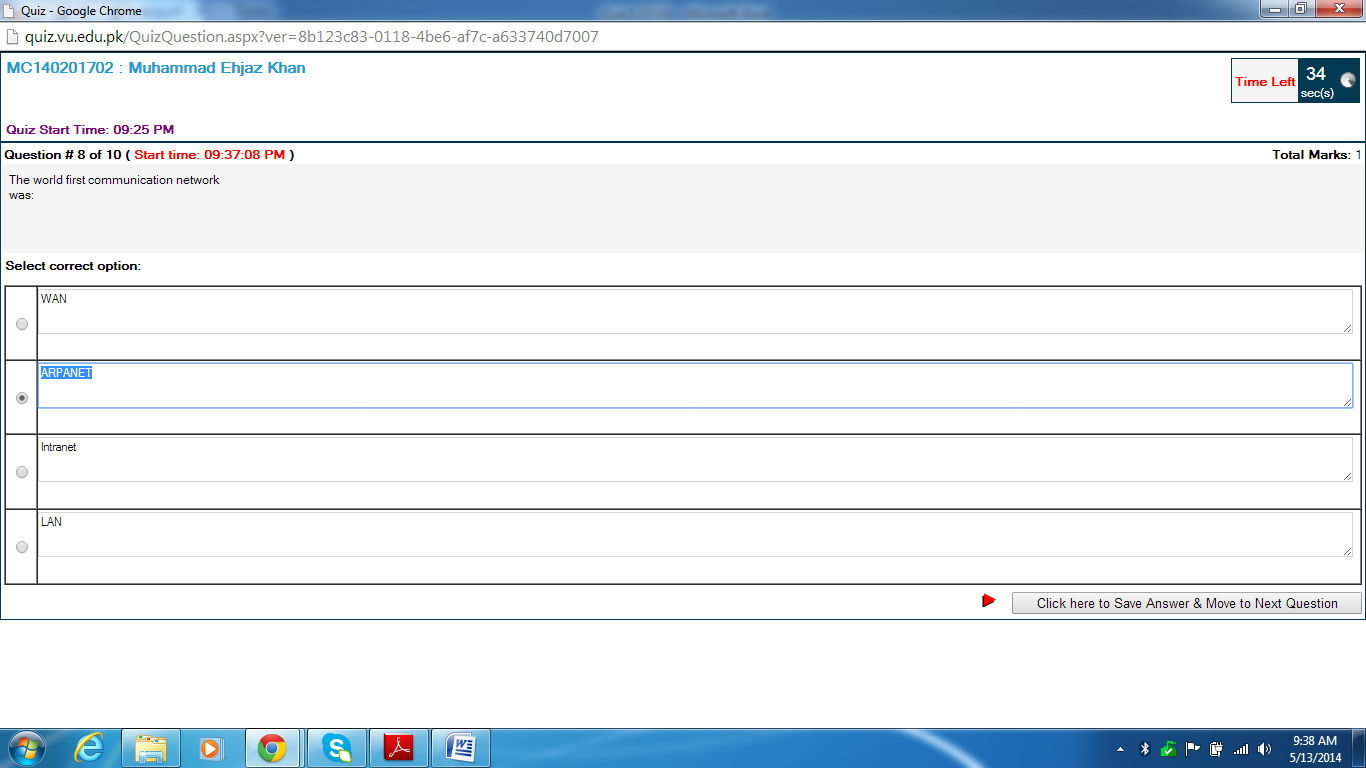 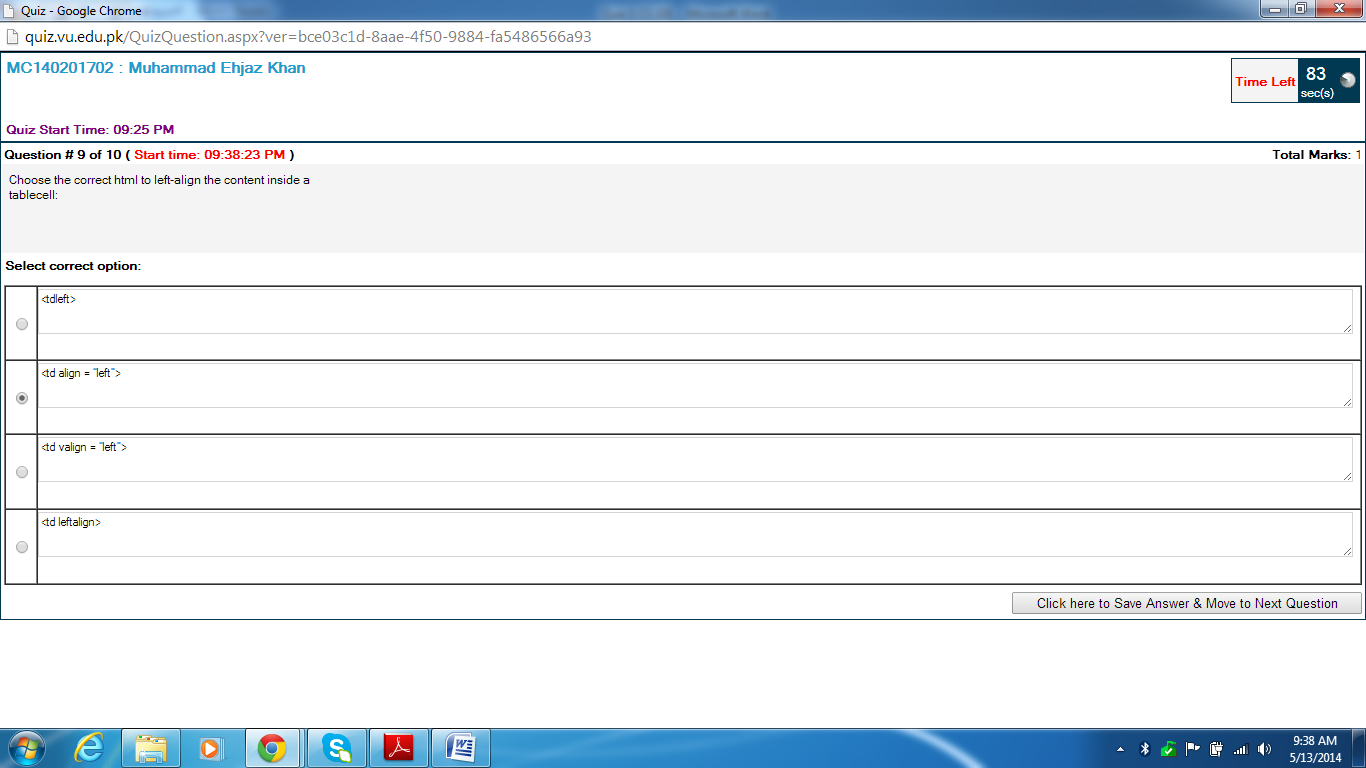 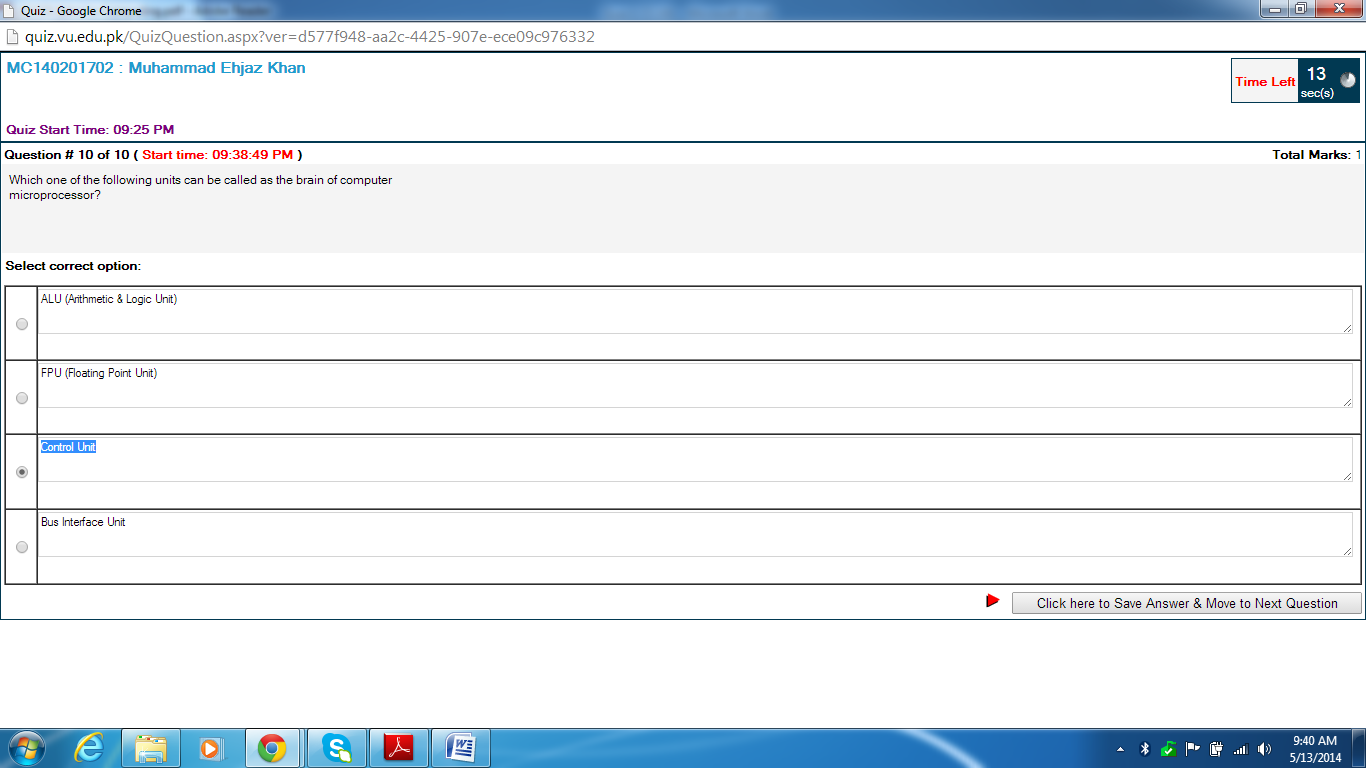 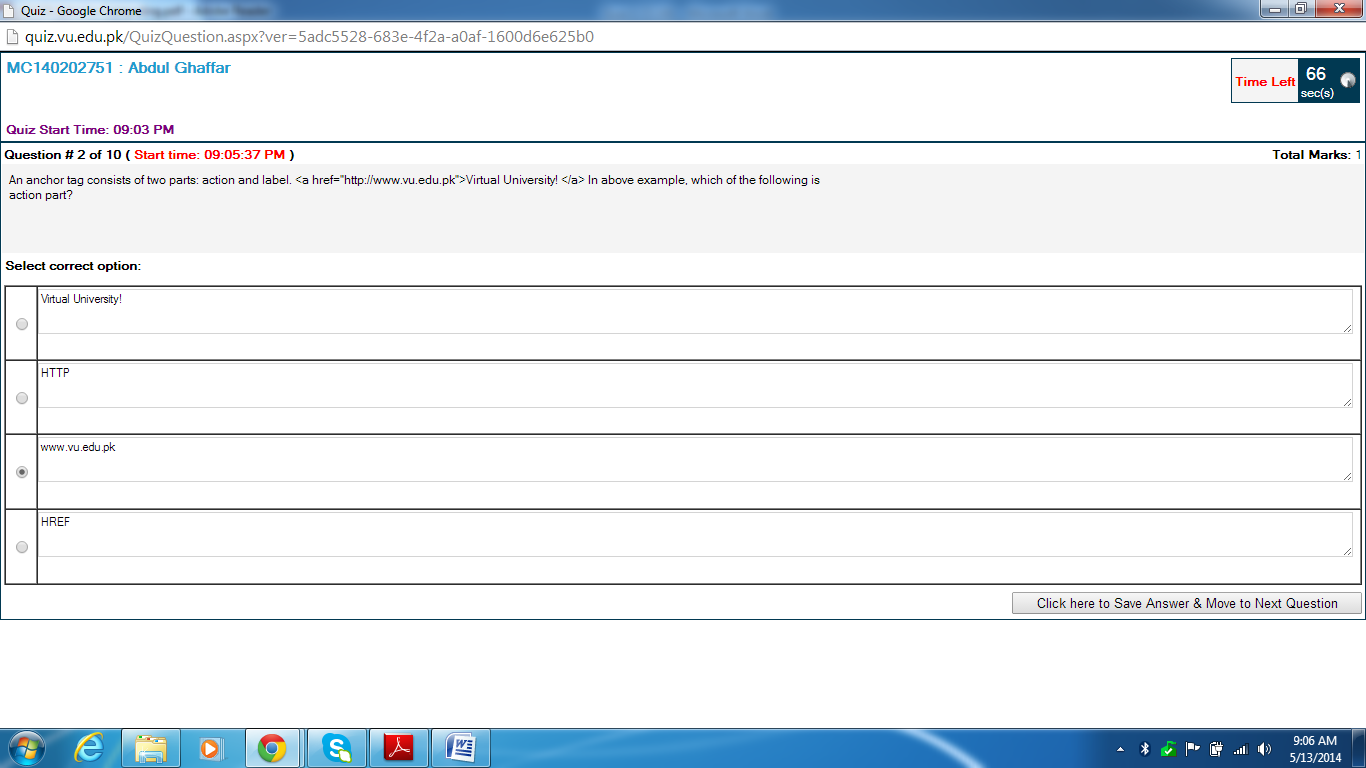 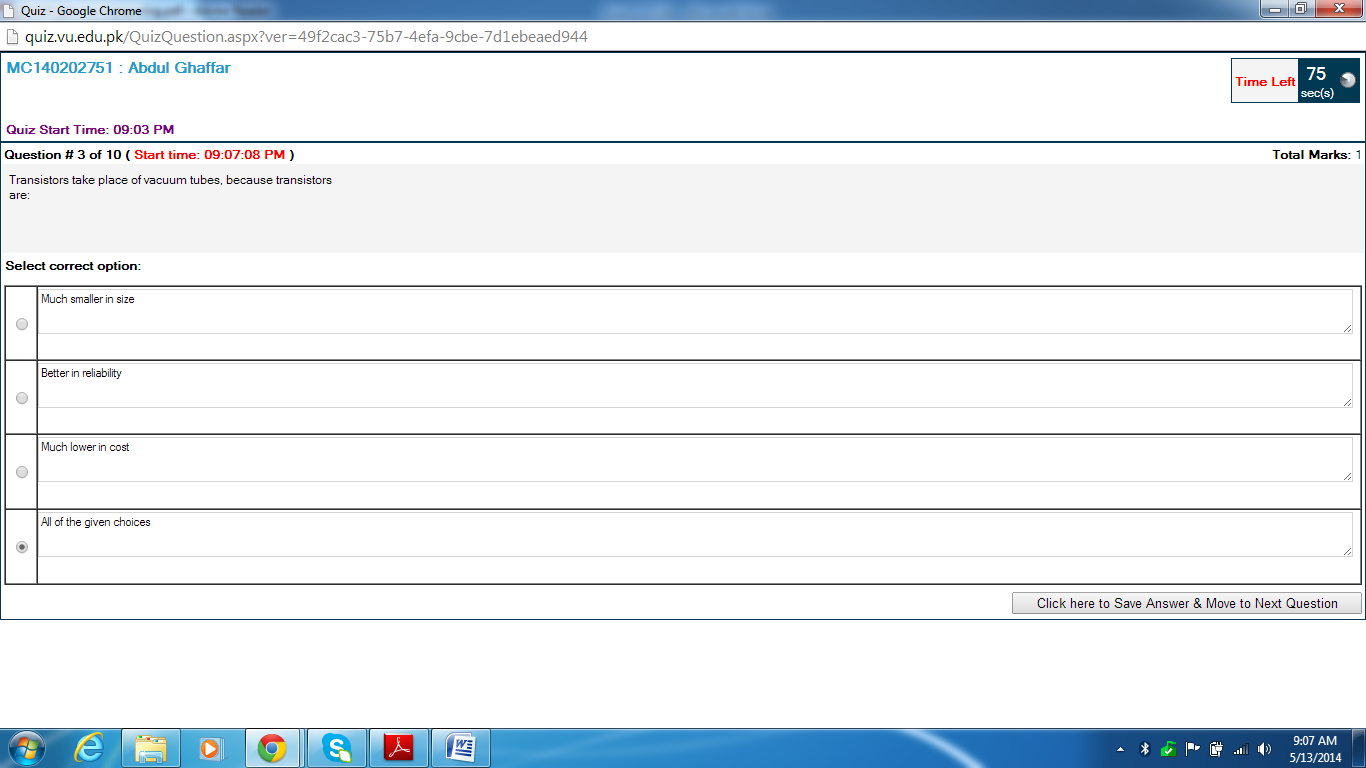 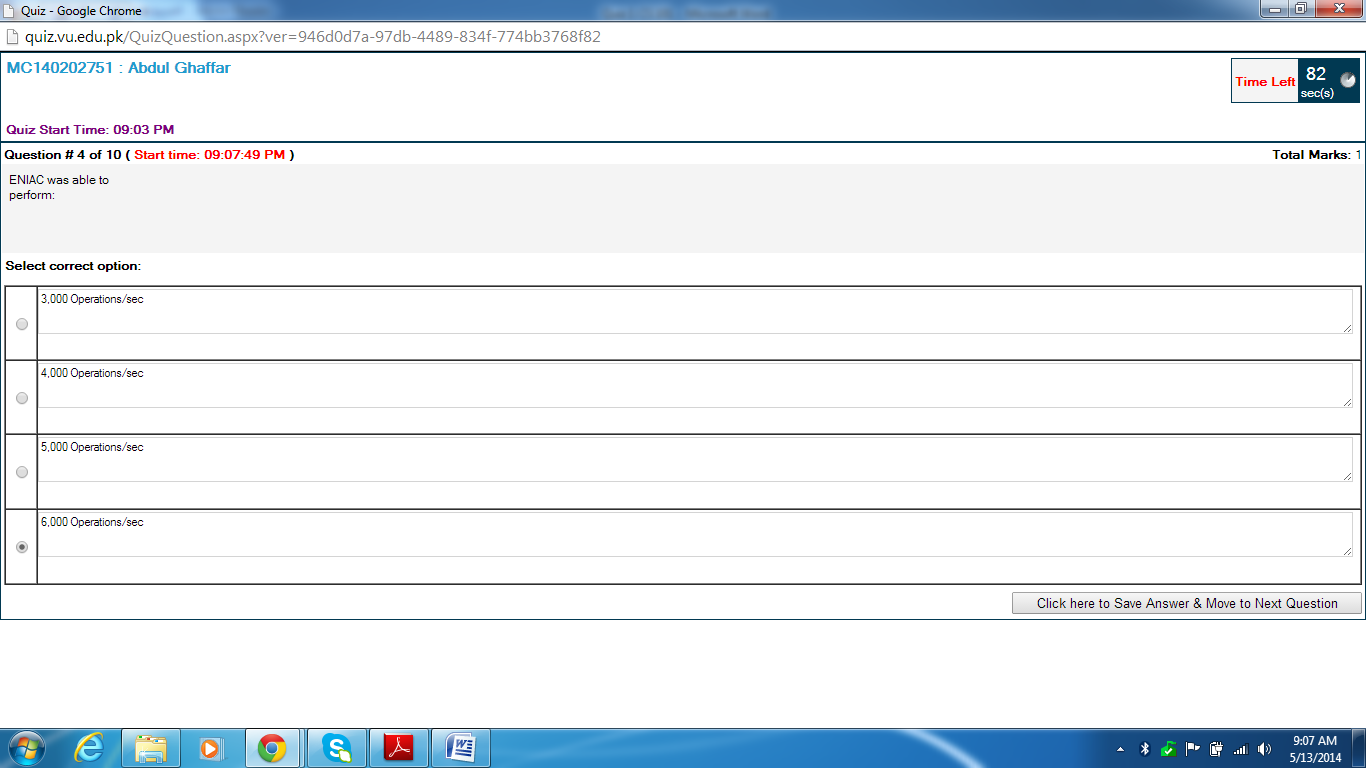 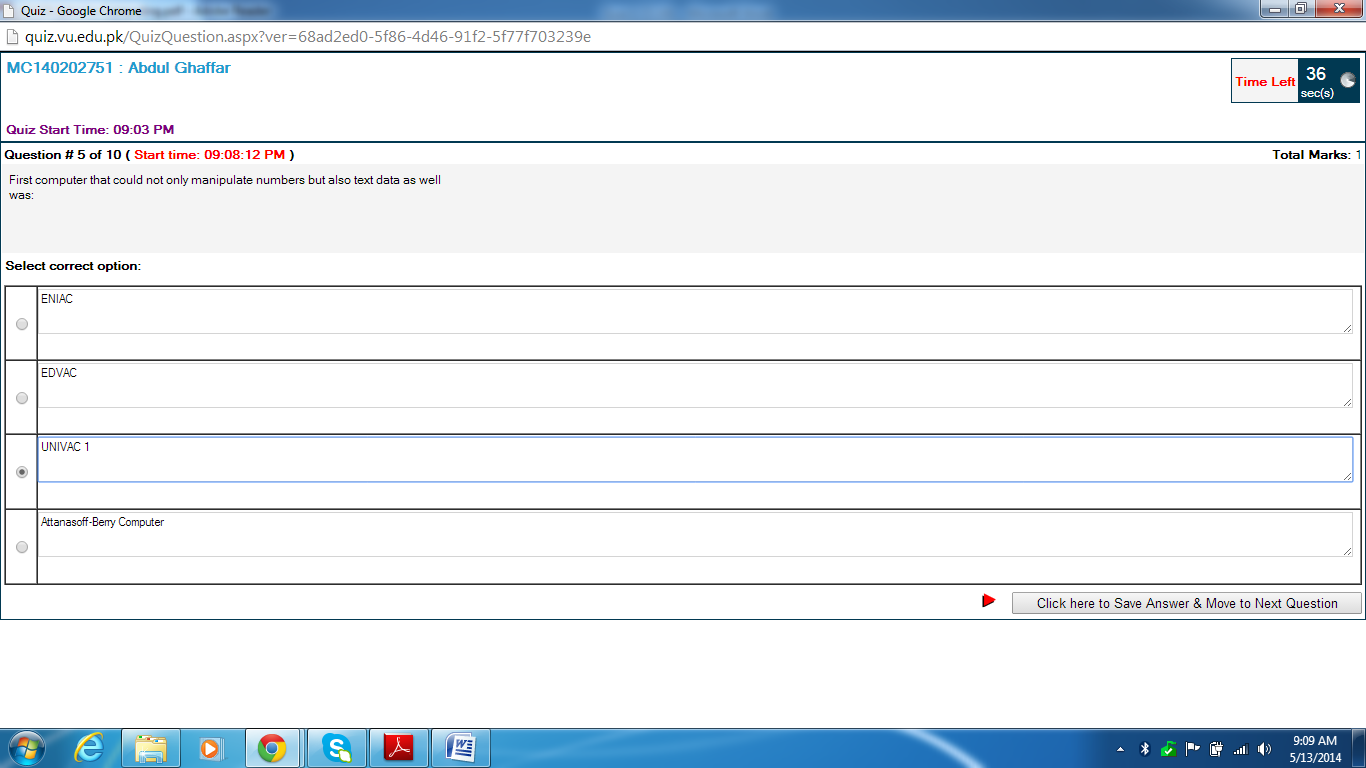 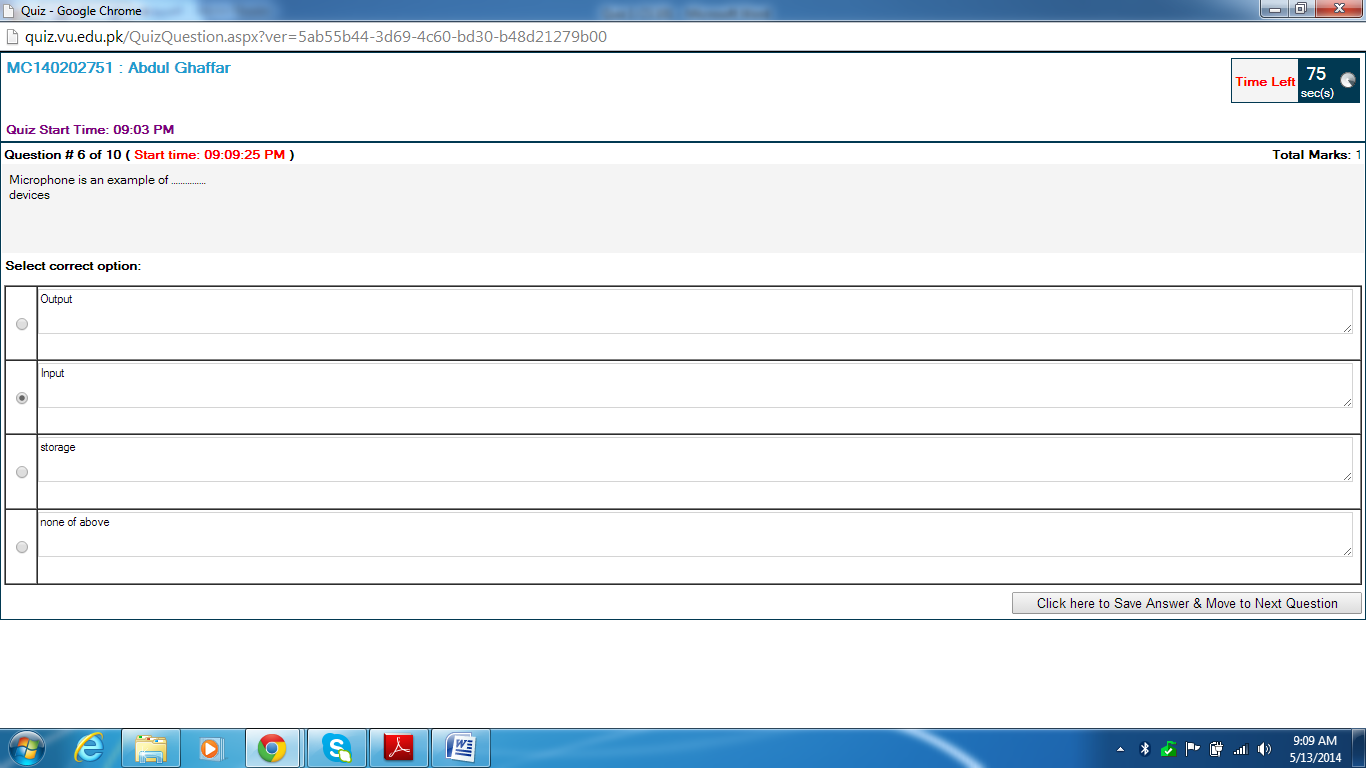 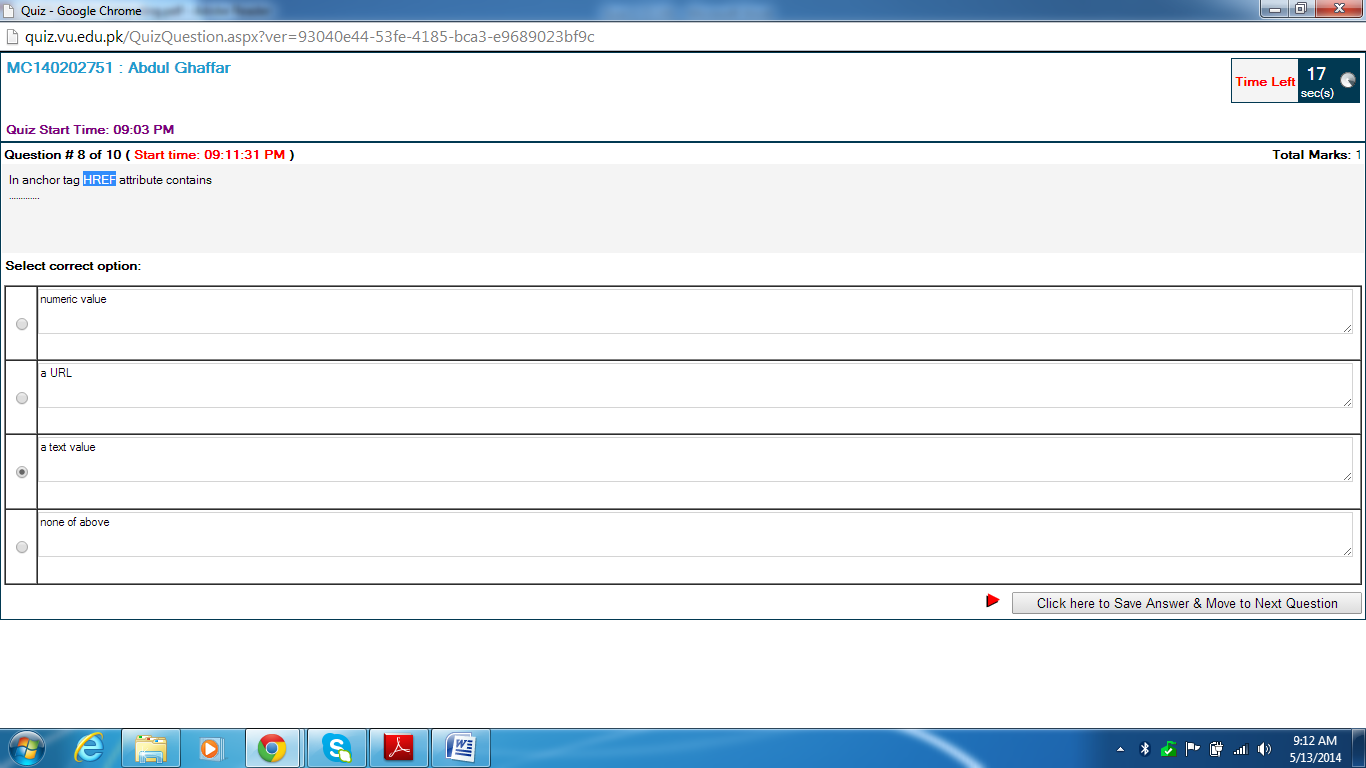 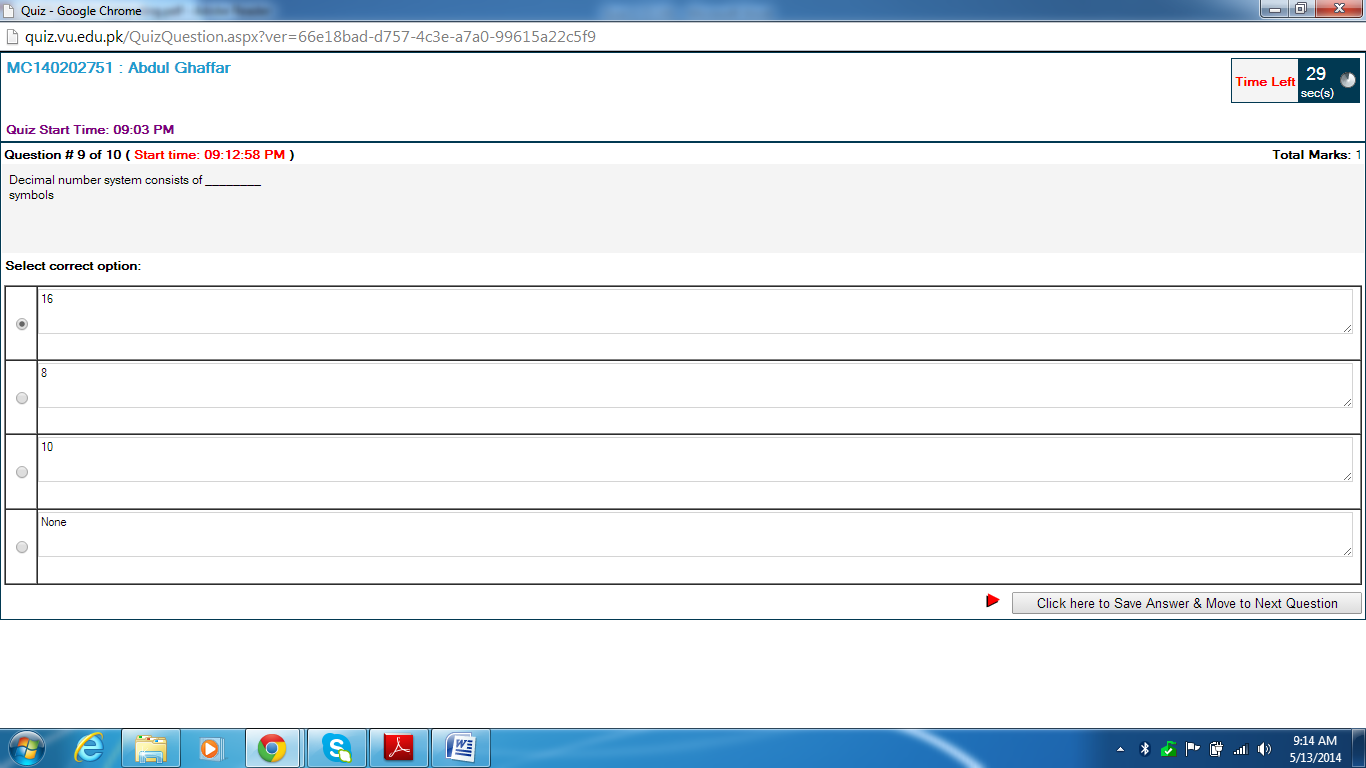 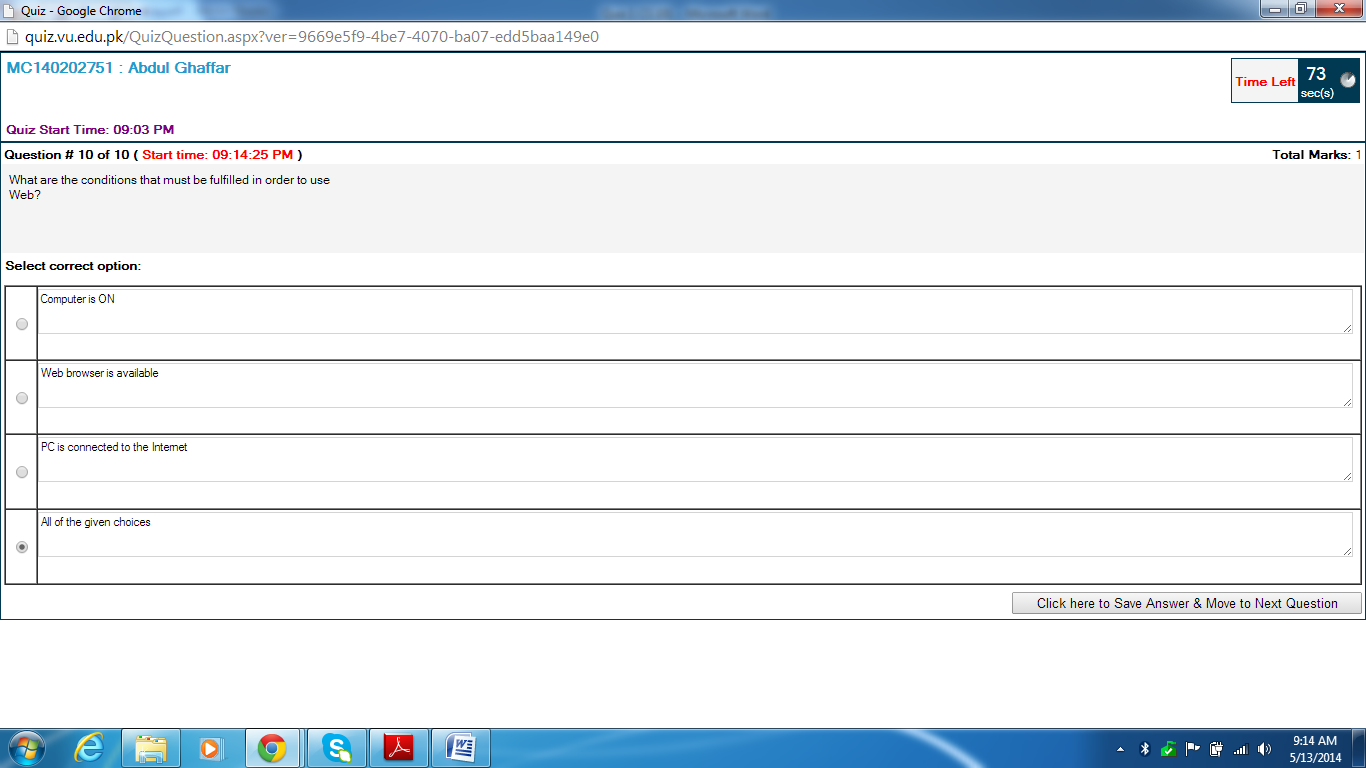 